Zadanie 2. Uzupełnij kropki na skrzydłach biedronek tak, aby każda biedronka miała ich 10.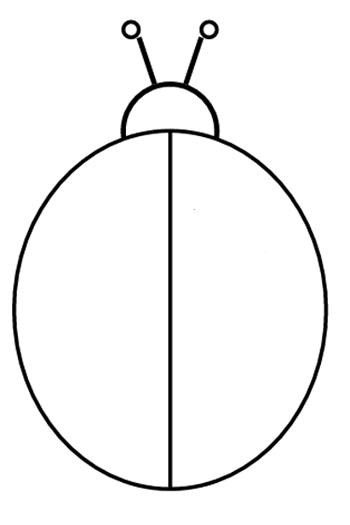 